Назад в СССРМастер-класс по изготовлению конусообразных упаковочных пакетовУже мало кто помнит, что до появления четырёхугольных упаковочных пакетов в советских магазинах сыпучие продукты (муку, крупы, сахар-песок, сахар кусковой, конфеты и др.) упаковывали в конусообразные пакеты (кульки). В нашем учебном заведении (профессиональном торговом училище) обучали этому мастерству будущих продавцов продовольственных товаров. Существует несколько способов упаковки в такие кульки, с наиболее простыми способами познакомит наш мастер-класс:Изготовление конуса Конус готов. Насыпаем в пакет (кулёк) сыпучий  товар и приступаем к следующему этапу упаковки – закрытию пакета. 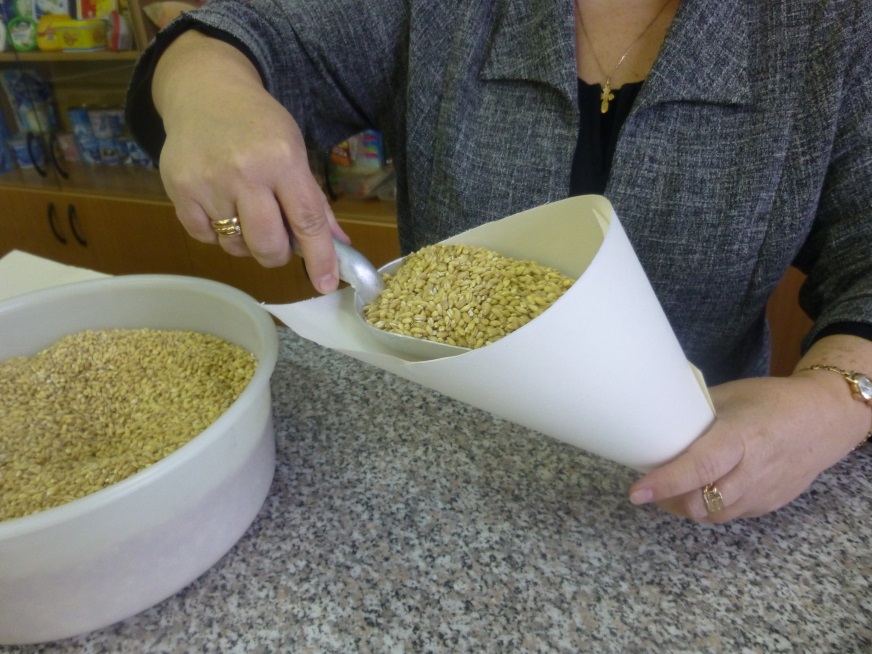 Способов закрытия существует несколько:ТреугольникШаг 1Берём лист обёрточной бумаги за правый верхний угол и обворачиваем вокруг ладони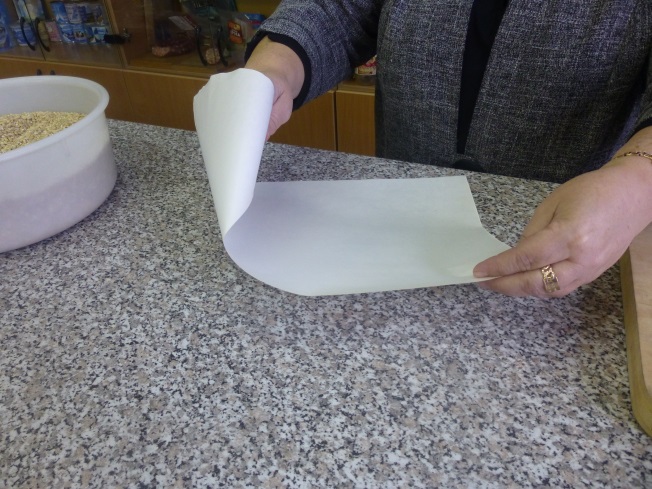 Шаг 2Левой рукой держим левый верхний угол и помогаем закрутить ровный конус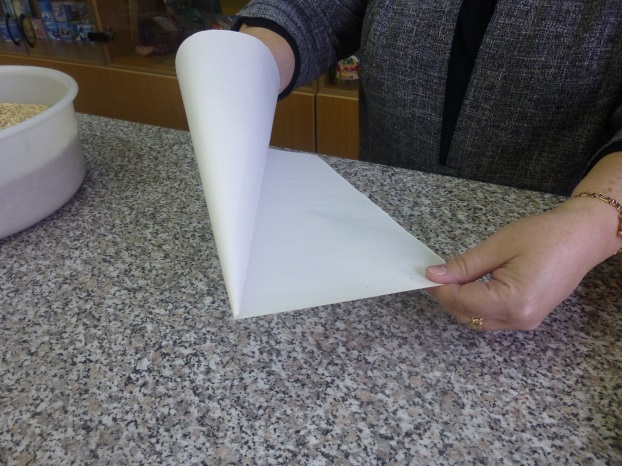 Шаг 3Ладонью, вокруг которой закручен конус, расширяем его до нужных и удобных размеров, выравнивая по верхнему краю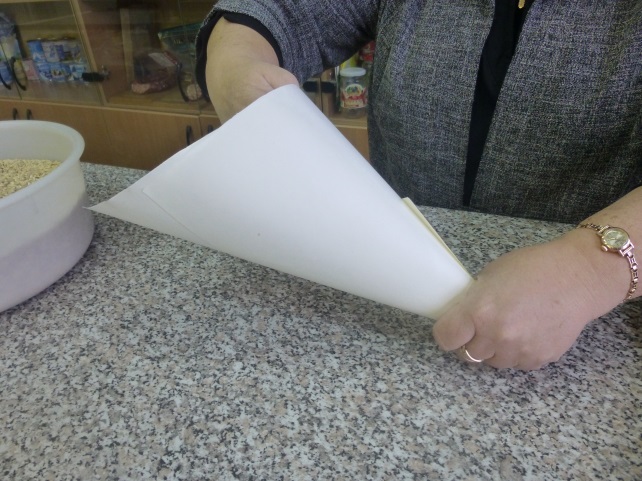 Шаг 4Зажимаем пальцами кончик и надавливаем на него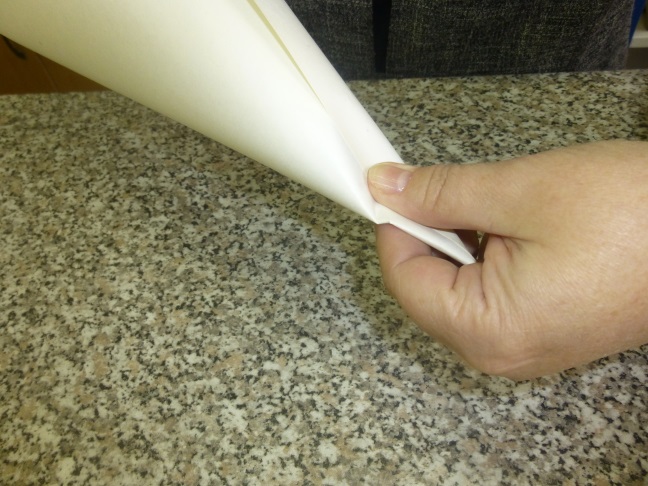 Шаг 5Поворачиваем по часовой стрелке не разжимая пальцев, как бы закручиваем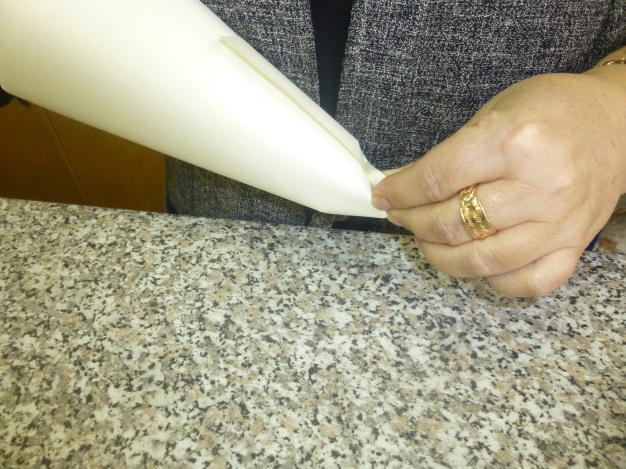 Шаг 6Вдавливаем (вставляем) конец конуса  внутрь большим пальцем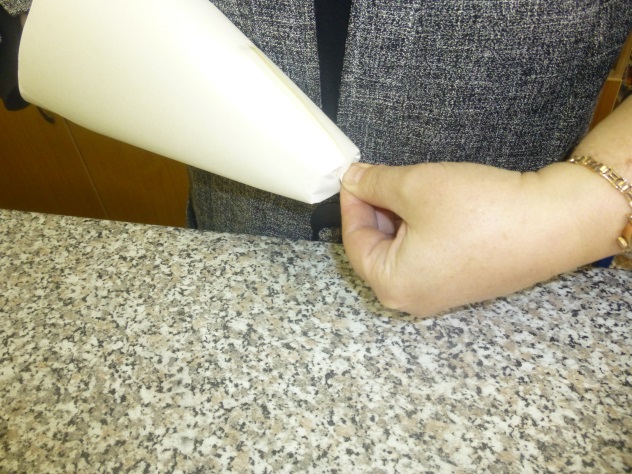 Шаг 1 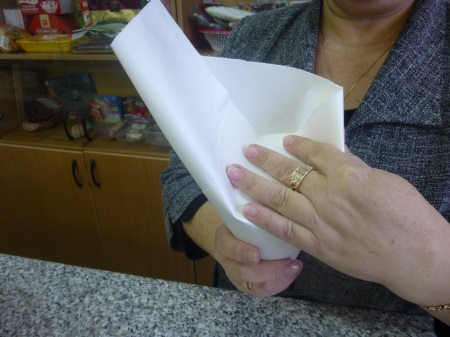 Шаг 2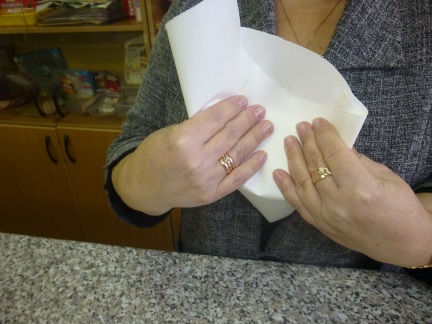 Шаг 3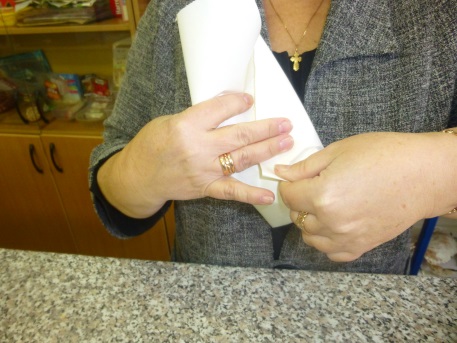 Шаг 4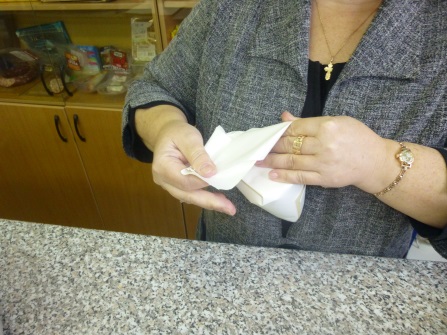 Шаг 5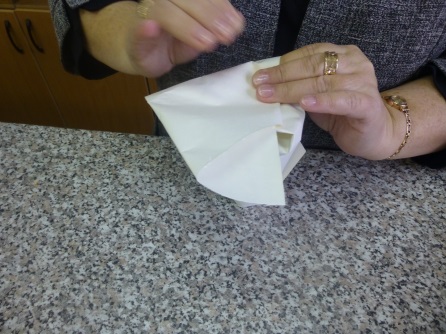 Шаг 6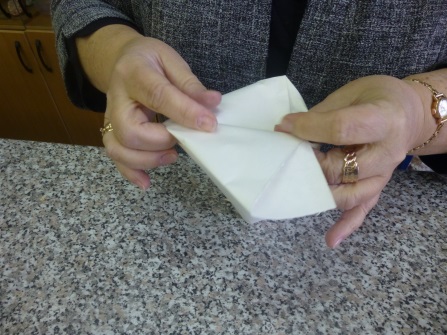 Шаг 7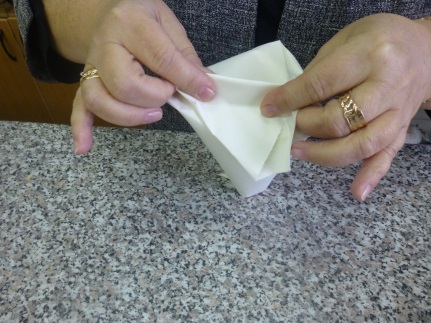 Шаг 8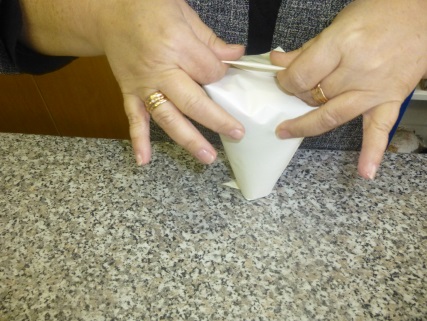 Шаг 9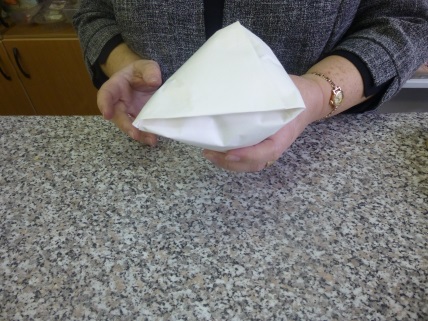 